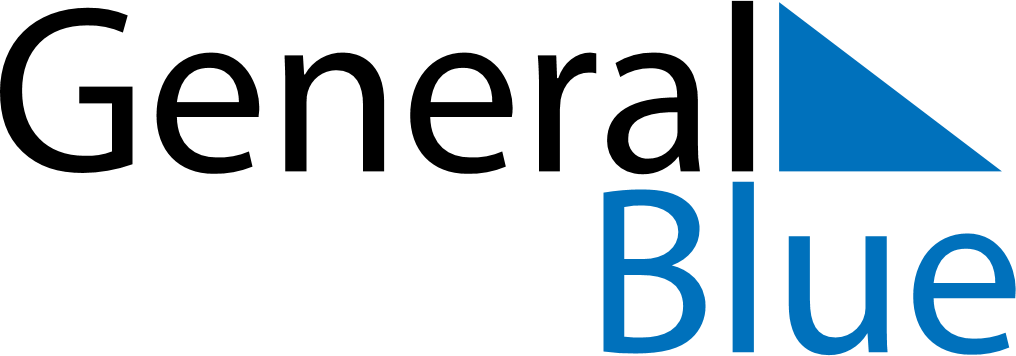 Burundi 2026 HolidaysBurundi 2026 HolidaysDATENAME OF HOLIDAYJanuary 1, 2026ThursdayNew Year’s DayFebruary 5, 2026ThursdayUnity DayMarch 20, 2026FridayEnd of Ramadan (Eid al-Fitr)April 6, 2026MondayNtaryamira DayMay 1, 2026FridayLabour DayMay 14, 2026ThursdayAscension DayMay 27, 2026WednesdayFeast of the Sacrifice (Eid al-Adha)July 1, 2026WednesdayIndependence DayAugust 15, 2026SaturdayAssumptionOctober 13, 2026TuesdayRwagasore DayOctober 21, 2026WednesdayNdadaye DayNovember 1, 2026SundayAll Saints’ DayDecember 25, 2026FridayChristmas Day